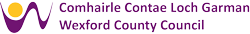 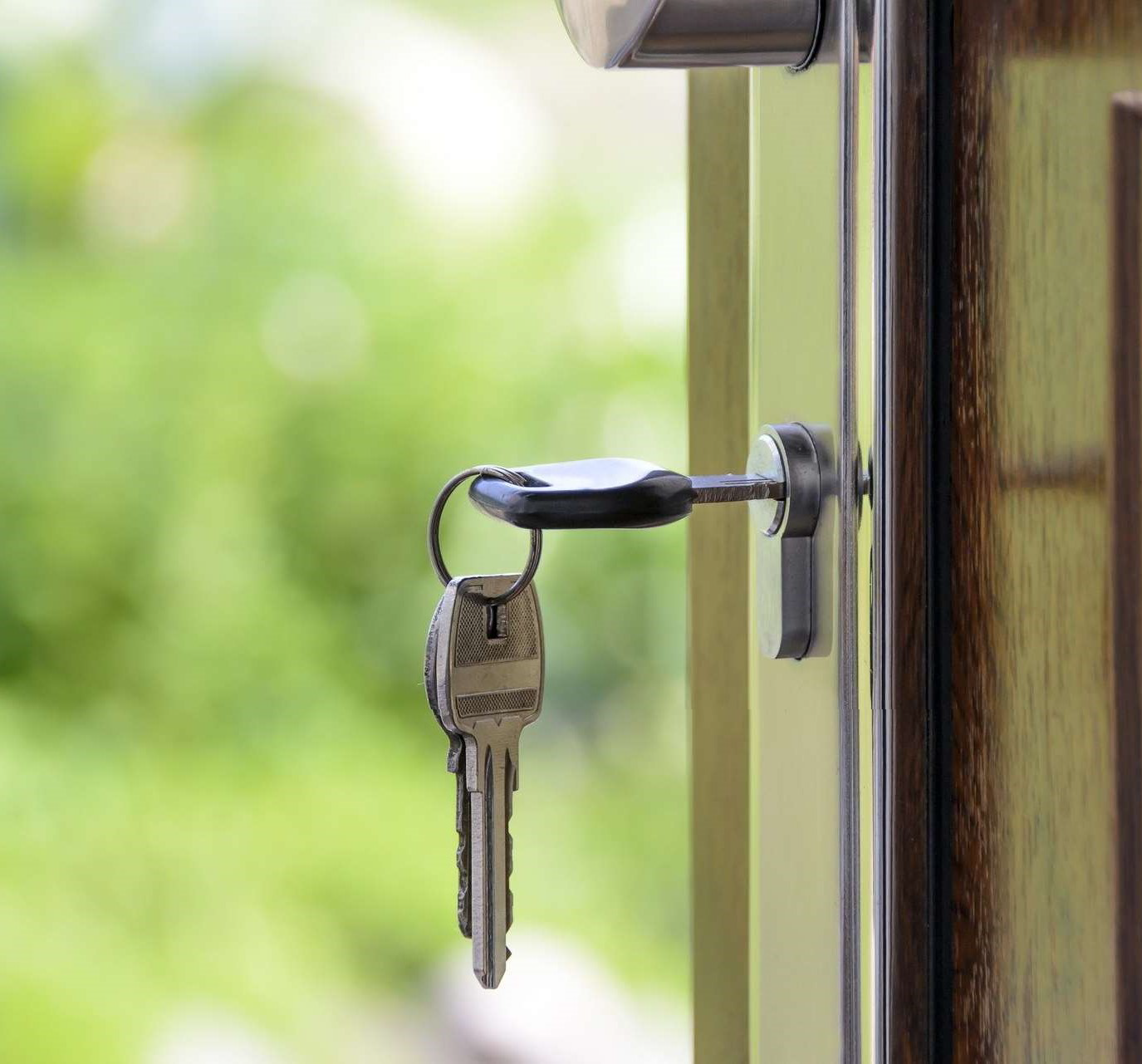 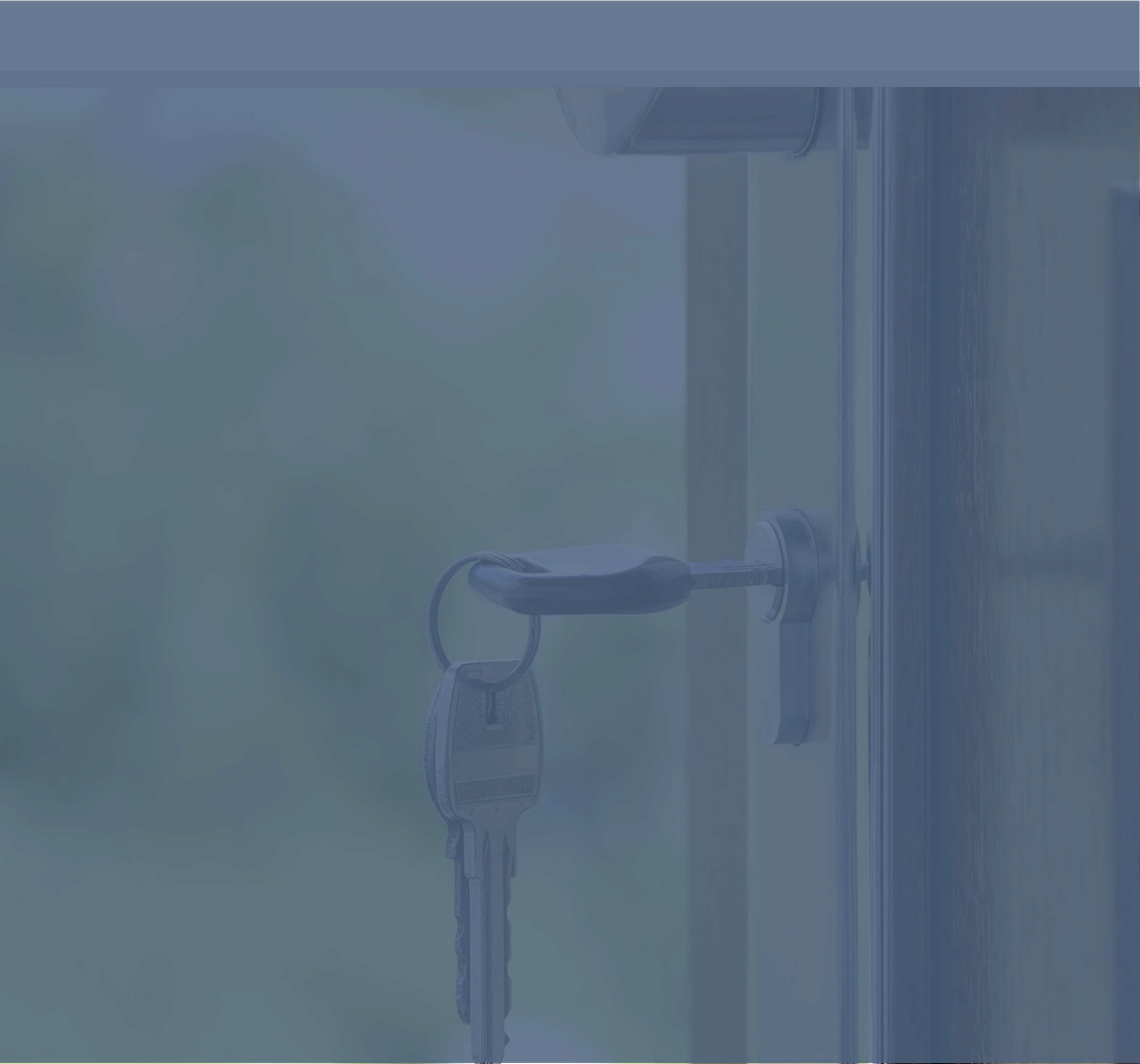 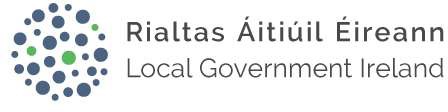 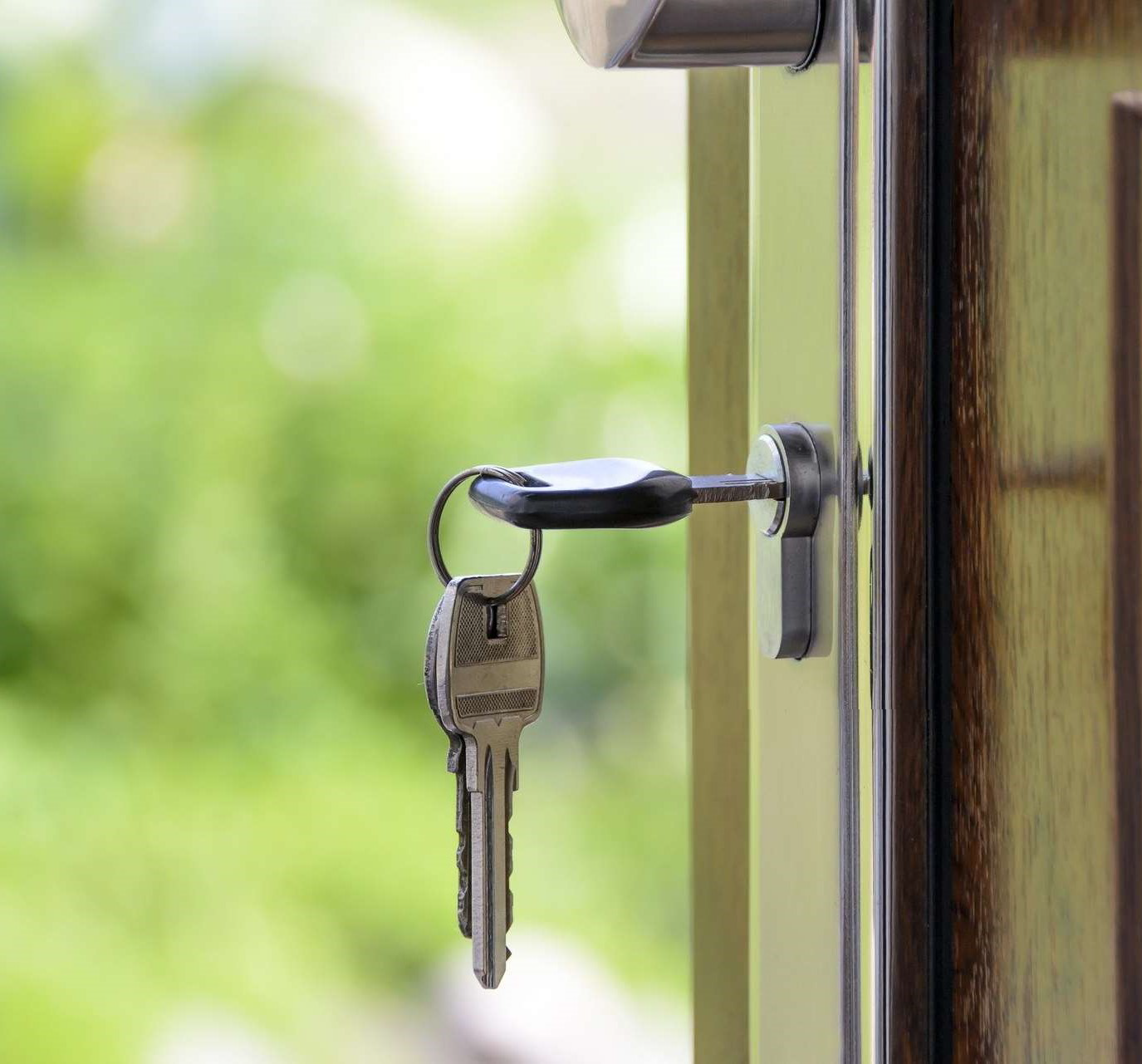 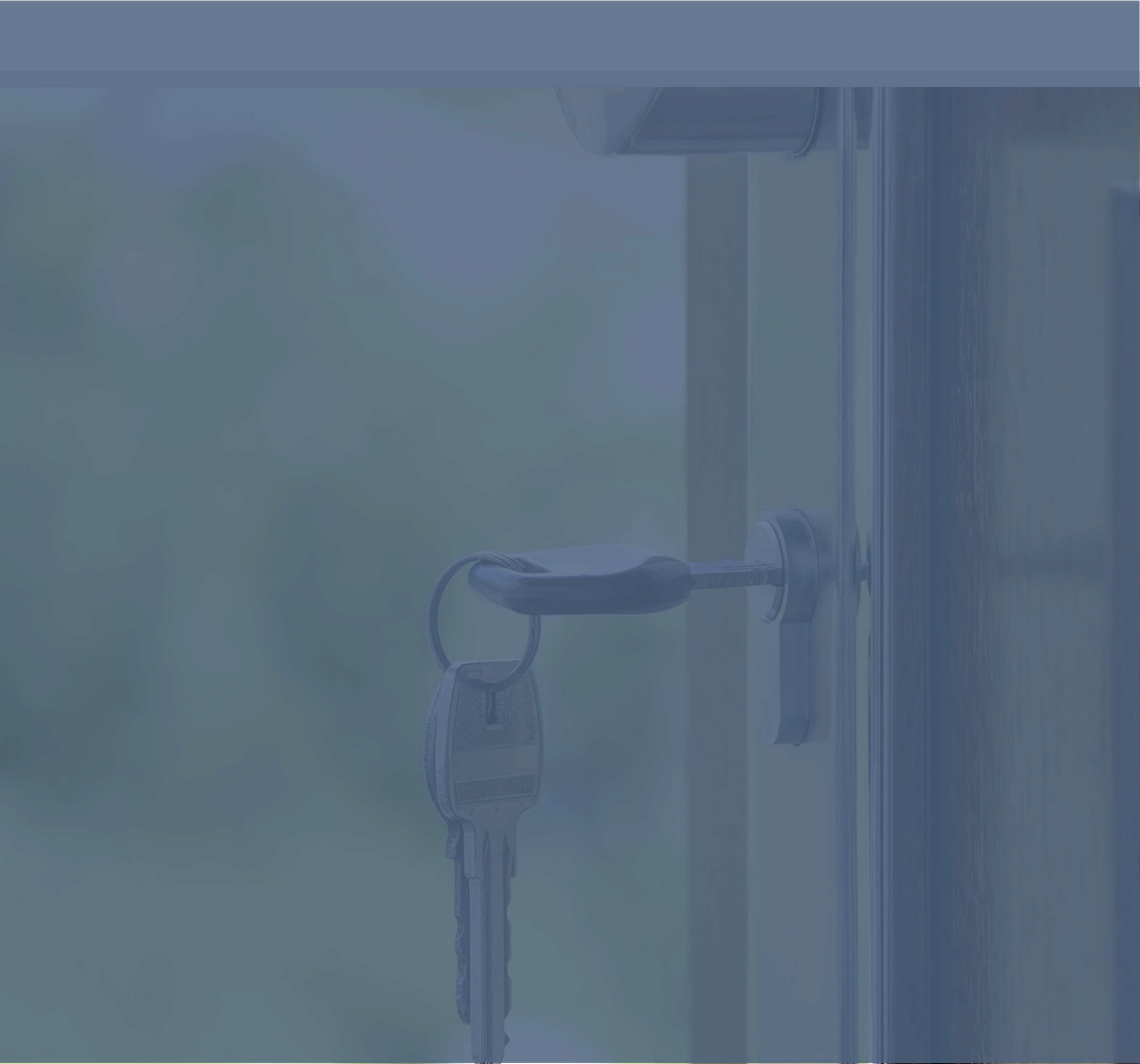 Advance Purchase Arrangements for Turnkey Properties for Affordable and Mixed Tenure HousingA brief guide for home builders and housing developers - Stage 2 process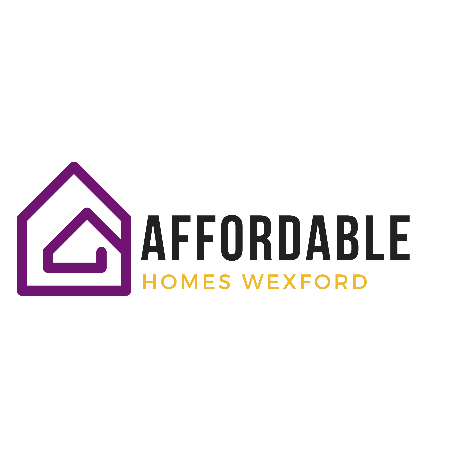 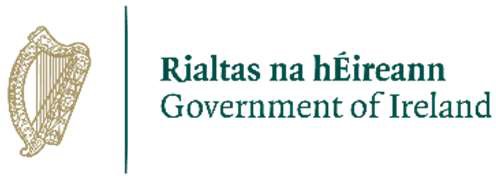 ContentsIntroduction‘Housing for All - a New Housing Plan for Ireland’ is the government’s housing plan to 2030.It is a multi-annual, multi-billion euro plan which will improve Ireland’s housing system and deliver more homes for people with different housing needs.It is an objective of Wexford County Council to create sustainable communities by encouraging a mix of mixed tenure (i.e. affordable and social) and mono tenure (i.e. affordable or social) housing.Wexford County Council is seeking to increase the availability of affordable and social housing through various delivery mechanisms including through advance purchase arrangements with home builders and housing developers.Completed units must:comply with current planning building regulationsbe provided with new home structural guarantee i.e. Homebond/PremierFor completed units, applicants must be in a position to provide the following:Design Certifier RequirementsAssigned Certifier RequirementsDesign Team Collateral WarrantiesApplicants should note that this process by its nature is excluded from public works procurement requirements. However, Wexford County Council will conduct the process in conformance with the principles of transparency and equal treatment.Please refer to the Process Guide for Stage One in conjunction with this Process guide for Stage Two.Submission ProcessA two-stage process is in use. In the Stage One submission, information in relation to the proposed site location was sought. Only those submissions which are deemed acceptable to the Local Authority following evaluation of Stage One submissions will progress to the Stage Two submission and evaluation process.If an application is made by a group/consortium, then it shall be treated as one application. The lead and all members of a group/consortium shall be clearly identified.Stage Two SubmissionAt Stage Two, the following information must be submitted;Ownership / Planning Status of the Lands:Details of ownership of the landsDetails of planning permission status on the landsIf a live planning permission exists, please confirm planning reference number and relevant time extension if any.Confirmation that units subject to application have not commencedProject Information:Number and mix of units proposed, and density in phase or phases.Site location map of the Housing Scheme with the total site area noted.Site Layout Drawings:Showing clearly the overall scheme layout. In the case of an unfinished housing development show clearly units completed, units unfinished and units not started, as applicable.Showing clearly the details of site and boundary finishes, development density and% open space & parking provision.Showing clearly the location of all local amenity services and public utilities and details of the proposed servicing of the siteShowing clearly the total number, location and mix of housing units being proposed under the Turnkey offer.Dimensioned plans, sections, elevations of each house type proposed to include also a schedule of room areas and an overall floor area of each unit.Schedule of materials and finishes:House outline specification including details of finishes, M&E fit-out and target performance BER.Project Costings:Full and final price being sought for the units under offer should be set out clearly and the period within which the units remain under offer at that price should also be made clear.All-In Cost Details on the units the subject of the turnkey offer broken down between construction costs, land costs, technical fees, development/utility contributions, financing, marketing, sales cost, legal fees etc.A sample All in Cost Plan is attached for your information (Appendix 1)NB	Individual/Companies making a proposal should submit their most competitive asking price for the units being offered for sale.Delivery:A detailed timeframe/programme for the delivery of the project from inception to completion and handover.A detail risk analysis should be provided.Other Relevant information:Other relevant information that the applicant considers appropriate.Evaluation of Stage Two SubmissionsWeighted criteria will be used to evaluate Stage Two submissions.The criteria will be used to rank submissions and will be of particular importance where the number of submissions received exceeds the Council’s requirements in a particular area:The following eligibility criteria will be used to evaluate Stage Two applications on a pass/fail basis.The following evaluation criteria will be used to evaluate Stage Two applications using the marking scheme below:Proposals which meet the required Selection Criteria will be awarded marks based on the award criteria set out below. Only proposals which score a minimum of 55 marks will be eligible for AHF funding.InclusionA proposal will be considered to have achieved the objective of inclusiveness if it includes one or more of the following:A minimum of 10% of the dwellings are reserved for older peopleA minimum of 10% of the dwellings are reserved for people with disabilitiesA minimum of 10% of the dwellings are reserved for members of minority groups such as the traveller communityA minimum of 15% of the dwellings meet universal design requirementsRenewalLocal authorities who submit proposals which will meet an objective of renewing and enhancing existing town centres will be eligible to receive the additional 10 marks. For a proposal to be considered as renewing or enhancing an existing town centre it must be located at least partially on a previously developed brownfield site.InnovationLocal authorities are encouraged to include social and or community innovation within their proposals. Any social or community innovation must go beyond what is required by planning conditions (e.g. a creche required under planning will not be considered).Change in Information from Expression of Interest stageIf, as a result of a change in circumstances or otherwise, any information given by an Applicant(s) to Wexford County Council, in the Expression of Interest, Stage two process or otherwise, was (when submitted) or has become (by reference to the facts as they then stand) untrue, incomplete or misleading, the Applicant(s) must so inform Wexford County Council as soon as it becomes aware of this. This includes but is not limited to when Wexford County Council becomes aware that the Applicant(s) may cease to be eligible for the reasons set out in the information submitted and/or declarations made by the applicants during the Expression of Interest stage.If it comes to the attention of the Wexford County Council that:there has been a change in circumstances concerning an Applicant(s) that could affect Wexford County Council’s assessment of that application; orinformation submitted by an Applicant(s) was (when submitted) or has become (by reference to the facts as they then stand) untrue, incomplete or misleadingWexford County Council may (but is not required to) revise their assessment of the submission on the basis of the information then available to Wexford County Council.Wexford County Council reserves the right to seek from an Applicant(s) evidence of the MinimumRequirements, Forms & Declarations submitted during the Expression of Interest stage of the competition at any stage.Wexford County Council will re-assess all eligibility and evaluation criteria (Stage 1 and Stage 2) prior to signing of the Development Agreement.Contractual ArrangementsWhere agreement is reached between the applicant and Wexford County Council on the scheme of development, a project specific Development Agreement will be required between the parties regarding the advance purchase of any affordable properties and will be determined by the particular characteristic of each development.The conveyance of any social housing included in the proposal will be by way of a standard ‘Contract for Sale’, with a deposit payment of 10% being paid (in escrow) on execution of the contract. Please note that Part V of the Planning and Development Act 2000 as amended appliesThe turnkey contract agreement is not and should not be construed as a building agreement or public works contract.The acceptance of any proposal(s) by Wexford County Council shall be subject to the final agreement of satisfactory terms of contract with the developer and will also be subject to the availability of funding and the approval of the Department of Housing, Local Government and Heritage.All costs and expenses incurred by applicants relating to and including the engagement of design consultants, securing planning permission, etc. is to be considered as ‘work at risk’ and no recovery of any costs from Wexford County Council will be entertained. Wexford County Council will have no financial liability prior to the signing of a contract.Note: The successful applicants will, during the term of the Development Agreement, be required to:Immediately advise Wexford County Council of any material change to its insured status;Produce proof of current premiums paid upon request;Produce valid certificates of insurance upon request.ConfidentialityWexford County Council will use its best efforts to hold confidential any information provided by applicants, subject to its obligations under law, including the Freedom of Information Act 2014. Wexford County Council will consult with applicants about sensitive information before deciding on any FOI request received. Similarly, Wexford County Council requires that all information provided pursuant to this invitation will be treated in strict confidence by applicants.Irish legislationApplicants must have regard to statutory terms relating to minimum pay and to legally binding industrial or sectorial agreements in formulating proposals.MeetingsWexford County Council reserves the right to meet with applicants if considered necessary, for the purposes of clarification of information received as part of the submission.Conflict of interestAny conflict of interest or potential conflict of interest on the part of applicants, individual employees, agents, or subcontractors of applicants must be fully disclosed to Wexford County Council as soon as the conflict or potential conflict is or becomes apparent. In the event of any conflict or potential conflict of interest, the Local Authority may invite applicants to propose means by which the conflict might be removed. The Local Authority will, at its absolute discretion, decide on the appropriate course of action, which may in appropriate circumstances, include eliminating applicants from the process or terminating any contract entered into by applicants.Applicant exclusionApplicant(s) or any parties associated with the application shall be excluded if, to [LA’s] knowledge at the time of the award decision, it has been convicted of an offence involving participation in a proscribed criminal organisation or corruption, fraud or money laundering.Applicant(s) or any parties associated with the application shall may be excluded if s/he:is subject to a bankruptcy or insolvency procedure or process of a kind specified in Regulation 53, paragraph (5) of the European Communities (Award of Public Authorities’ Contracts) Regulations 2006 orhas been found guilty of professional misconduct by a competent authority that is authorised by law to hear and determine allegations of professional misconduct against persons that include the Applicant or has committed grave professional misconduct provable by means that the Local Authority can demonstrate orhas not fulfilled an obligation to pay a social security contribution as required by a law of Ireland or the country or territory where the Applicant ordinarily resides or carries on business orhas not fulfilled an obligation to pay a tax or levy imposed by or under a law of Ireland or the country or territory where the Applicant ordinarily resides or carries on business orhas provided a statement or information to the Local Authority or another contracting authority knowing it to be false or misleading or has failed to provide to the Local Authority or another such authority, a statement or information that is reasonably required by the Local Authority or other authority for the purpose of awarding the public contract concerned.Funding SupportIt may be noted that various funding parties have been informed of this call for expression of interest.Home Building Finance Ireland (HBFI) has advised of their interest in supporting affordable housing delivery. Funding may be available via the HBFI amongst other sources. Further information available at www.hbfi.ieQueriesQueries can be made by submitting questions by email at affordablehousing@wexfordcoco.ie or by phone 053 919 6527.Any queries made that give rise to any new information or clarification, may be issued to all applicants depending on relevance. The identity of the applicant who raised the initial query shall not be disclosed to other interested parties.Reference documentsThe following documents may be of assistance to parties interested in making a submission under this call for proposals:Wexford	County	Council	–	Development	Plan	2023	–	2029. Wexford County Development Plan 2022-2028 | Wexford County Council (wexfordcoco.ie) Quality Homes for Sustainability Communities and Delivering Homes Sustaining Communities,	2007	(https://www.gov.ie/en/publication/60868-quality-housing-for-sustainable-communities/	&	https://www.opr.ie/wp-content/uploads/2019/08/2007- Delivering-Homes-Sustaining-Communities-Hsing-Policy-1.pdf )Standard	Specification	for	Materials	and	Finishes	for	Social	Housing (http://www.housing.old.gov.ie/housing/quality-housing-design-series/employers- requirements-detail-design-quality-housing-0 )Design Standards for New Apartments - Guidelines for Planning Authorities (http://www.housing.old.gov.ie/sites/default/files/publications/files/december_2020_-_design_standards_for_new_apartments.pdf )Guidelines for Planning Authorities on Sustainable Residential Development in Urban Areas (Cities, Towns and Villages) 2009 (https://www.gov.ie/en/publication/a8c85- sustainable-residential-developments-in-urban-areas-guidelines-for-planning- authorities-may-09/ )Design	Manual	For	Urban	Roads	and	Streets,	2019(https://www.gov.ie/en/publication/3360b1-design-manual-for-urban-roads-and- streets/)Building Control Regulations 1997 – 2015, as amended.DisclaimerWexford County Council has prepared and issued this document for the sole purpose of inviting expressions of interest from potential vendors. This document does not purport to be, in any way, comprehensive in respect of all matters relevant to the Local Authority requirements.Nothing in this document constitutes an offer to enter into a contract, or a commitment or representation to enter into a contractual arrangement. No legal relationship or other obligation shall arise between Wexford County Council and any interested party until formal legal agreements have been put in place and any deposit paid.Wexford County Council reserves the right to withdraw its request for Expressions of Interest and to alter any aspect of it at its sole discretion.Each completed Expression of Interest which is returned to Wexford County Council constitutes agreement to, and acceptance of, this disclaimer.SAMPLE Sample Stage 2 brief and invitation to participateWexford County CouncilAdvance Purchase Arrangements for Turnkey Properties for Affordable and Mixed Tenure Housing ProposalStage 2 Submission RequirementsThe following information must now be submitted to:Affordable Homes Wexford, Housing Department, Wexford County Council, County Hall, Carricklawn, Wexford, Y35 WY93.Submissions must be received on or before 4pm on the …….. day of ……………, …………SAMPLE ALL IN COST PLANTurnkey Acquisitions - All in Cost PlanPROJECT:SAMPLE STAGE 2 MARKING SHEETCriterionThresholdThresholdThresholdPass / FailOwnershipConfirmation that applicant(s) must own or have a controlling interest in land subject to application. Land Registry Title documents must be submitted when requested.Confirmation that applicant(s) must own or have a controlling interest in land subject to application. Land Registry Title documents must be submitted when requested.Confirmation that applicant(s) must own or have a controlling interest in land subject to application. Land Registry Title documents must be submitted when requested.Planning PermissionConfirmation that planning permission is in development / units subject to applicationplaceforCommencement StatusConfirmation that units subject to application commenced.havenotTax ClearanceConfirmation that applicant / or a member of a group or consortium) / all parties associated / with the application are fully tax compliant in accordance with the requirements of theIrish Revenue Commissioners.Confirmation that applicant / or a member of a group or consortium) / all parties associated / with the application are fully tax compliant in accordance with the requirements of theIrish Revenue Commissioners.Confirmation that applicant / or a member of a group or consortium) / all parties associated / with the application are fully tax compliant in accordance with the requirements of theIrish Revenue Commissioners.InsurancesConfirmation of the following insurances can be put in place:Employers Liability - €13,000,000Public Liability - €6,500,000Professional Indemnity - €1.0 millionConfirmation of the following insurances can be put in place:Employers Liability - €13,000,000Public Liability - €6,500,000Professional Indemnity - €1.0 millionConfirmation of the following insurances can be put in place:Employers Liability - €13,000,000Public Liability - €6,500,000Professional Indemnity - €1.0 millionHealth and SafetyConfirmation of operation of health & safety systems and procedures in line with all relevant Safety Health & Welfare at Work legislative requirements.Confirmation of operation of health & safety systems and procedures in line with all relevant Safety Health & Welfare at Work legislative requirements.Confirmation of operation of health & safety systems and procedures in line with all relevant Safety Health & Welfare at Work legislative requirements.Minimum number of dwellingsProposals must include a minimum of 10 dwellings. For the purposes of this criterion a proposal must consist of dwellings located on a single site / development and/or form a substantive element of a larger phased masterplan area.Proposals must include a minimum of 10 dwellings. For the purposes of this criterion a proposal must consist of dwellings located on a single site / development and/or form a substantive element of a larger phased masterplan area.Proposals must include a minimum of 10 dwellings. For the purposes of this criterion a proposal must consist of dwellings located on a single site / development and/or form a substantive element of a larger phased masterplan area.LocationLocation of any proposal must be within an urban settlement area as defined by the CSO as a settlement of more than 1,500 people based on 2016 census data.Proposals for funding exceeding €50,000 must be located in a strategically important city or town with a population of over 10,000 or identified as a key town in the Regional Spatial and Economic Strategies (RSESs);Location of any proposal must be within an urban settlement area as defined by the CSO as a settlement of more than 1,500 people based on 2016 census data.Proposals for funding exceeding €50,000 must be located in a strategically important city or town with a population of over 10,000 or identified as a key town in the Regional Spatial and Economic Strategies (RSESs);Location of any proposal must be within an urban settlement area as defined by the CSO as a settlement of more than 1,500 people based on 2016 census data.Proposals for funding exceeding €50,000 must be located in a strategically important city or town with a population of over 10,000 or identified as a key town in the Regional Spatial and Economic Strategies (RSESs);Residential Density and LayoutProposals must meet the net residential densities specified for the relevant site type, location and place typology in accordance with Sustainable Residential Development in Urban Areas, issued as statutory Guidelines for Planning Authorities in 2009, and any subsequent updates or further interpretations of those Guidelines as applicable.Unit cost ceilingsUnit cost ceilings apply to proposals for affordable homes.Affordability GainMinimum 15% discount on open market values of comparable new build properties for affordable purchase proposals2 with the benefit of the applied for AHF funding taken into account.Minimum 25% discount on open market rents of comparable properties for Cost Rental proposals3 with the benefit of the applied for AHF funding taken into account.15% minimum will be measured as a weighted average across the dwelling types included in the proposal.25% minimum will be measured as a weighted average across the dwellingtypes included in the proposal.InclusionProposals which contain more than 100 affordable dwellings, must include:A minimum of 5% of the dwellings must be reserved for older people orA minimum of 5% of the dwellings are reserved for people with disabilities orA minimum of 5% of the dwellings are reserved for members of minority groups such as the traveller communityor a combination of the above cohortsCriterionMeasurementMaximumMarks Available1Affordability ChallengeLocal authorities with higher levels of Affordability Constraint (AC) as assessed using HNDA analysis tool or equivalent level of demand demonstrated based on other verifiable data will be awarded higher mark.Marks will be awarded as follows:> 15% AC = 20 marks7.5 – 15% AC = 15 marks5 – 7.49 AC = 10 marksLess than 5% AC = 5 marks44Applicable if a City has an Affordability Constraint of less than 5%.2Residential DensityMarks will be awarded as follows for proposals which are eligible for €100,000 in AHF funding:> 70/ha = 20 marks55 – 69.99/ha = 15 marks50 – 54.99/ha = 10 marksMarks will be awarded as follows for proposals which are eligible for €75,000 in AHF funding:45 - 50/ha = 20 marks40 – 44.99/ha = 15 marks35 – 39.99/ha = 10 marksMarks will be awarded as follows for proposals which are eligible for €50,000 in AHFfunding:30 - 35/ha = 20 marks25 – 29.99/ha = 15 marks20 – 24.99/ha = 10 marks< 20/ha = 5 marks3Affordability GainProposals with higher affordability gains will be awarded higher marks.Marks will be awarded as follows for Affordable Purchase proposals:> 22.5% = 30 marks20 – 22.49% = 25 marks17.5 – 19.99% = 15 marks15 – 17.49% = 10 marksMarks will be awarded as follows for Cost Rental proposals:> 35% = 30 marks30 – 34.99% = 25 marks27.5 – 29.99% = 15 marks25 – 27.49% = 10 marksWhere proposals include both affordable purchase andCost Rental elements, each element will be marked separately and the marks awarded to the scheme will be a weighted average of the two marks taking account of the relative number of dwellings in each element.4DeliverabilityProposals will be required to provide confirmation of project status information.Proposals which can deliver housing sooner than others will be awarded higher marks.Marks to be confirmed by the Department of Housing, Local Government and Heritage.5Inclusion Renewal and InnovationIf a proposal is assessed as meeting the requirements of the Inclusion or Renewal definition it will be awarded 10 marks for meeting either requirement.If a proposal is assessed as meeting the requirements of the Innovation definition it will be awarded 5 marksThe maximum marks that can be awarded under this criterion is 10 marks so a proposal which meets both requirements will still receive 10 marks.DescriptionDescriptionDescriptionDescriptionTotal €1. Construction Costs1. Construction Costs1. Construction Costs1. Construction Costs1. Construction Costs1. Construction CostsInsert House type i.e. one bed apartment, 2 bed house etcInsert House type i.e. one bed apartment, 2 bed house etcInsert House type i.e. one bed apartment, 2 bed house etcInsert House type i.e. one bed apartment, 2 bed house etcInsert House type i.e. one bed apartment, 2 bed house etcInsert House type i.e. one bed apartment, 2 bed house etcQtyUnitRate €Total m2Total €Overall Total m2External Works/site developmentExternal Works/site developmentExternal Works/site developmentExternal Works/site developmentDemolition worksDemolition worksDemolition worksDemolition worksContractors Prelim/MarginContractors Prelim/MarginContractors Prelim/MarginContractors Prelim/MarginAbnormal works [please specify]Abnormal works [please specify]Abnormal works [please specify]Abnormal works [please specify]Total construction CostsTotal construction CostsTotal construction CostsTotal construction CostsEquivalent Rate per m2Equivalent Rate per m2Equivalent Rate per m2Equivalent Rate per m2Equivalent Rate per m2Equivalent Rate per m22. Development Costs2. Development Costs2. Development Costs2. Development Costs2. Development Costs2. Development CostsEngineer, Arch,Site Mntr, Assgn Cert.Other Prof Fees: C&S, M&E, QS, PlnrPlanning LeviesIrish Water LeviesConnection Charges: Water,Gas,Sewerage,ESBSecurity & Completion BondHomebond Guarantee SchemeLegal Conveyance & Agreements CostSales & Marketing CostsContingency0Financing @0Subtotal CostsSubtotal CostsSubtotal CostsSubtotal CostsSubtotal Costs0Developer Profit/Project Fee @ xx% profit on costDeveloper Profit/Project Fee @ xx% profit on costDeveloper Profit/Project Fee @ xx% profit on costDeveloper Profit/Project Fee @ xx% profit on costDeveloper Profit/Project Fee @ xx% profit on cost0Total Development/Construction CostsTotal Development/Construction CostsTotal Development/Construction CostsTotal Development/Construction CostsTotal Development/Construction Costs0Site CostSite CostSite CostSite CostSite Cost3. Value Added tax3. Value Added tax3. Value Added tax3. Value Added tax3. Value Added tax3. Value Added taxVAT at zero rates0%0VAT at reduced rate13.5%0VAT at standard rate23%0Total Development Cost0Evaluation of Turnkey affordable and mixed tenure submission – Stage 2 Marking sheetEvaluation of Turnkey affordable and mixed tenure submission – Stage 2 Marking sheetEvaluation of Turnkey affordable and mixed tenure submission – Stage 2 Marking sheetEvaluation of Turnkey affordable and mixed tenure submission – Stage 2 Marking sheetEvaluation of Turnkey affordable and mixed tenure submission – Stage 2 Marking sheetEvaluation of Turnkey affordable and mixed tenure submission – Stage 2 Marking sheetEvaluation of Turnkey affordable and mixed tenure submission – Stage 2 Marking sheetEvaluation of Turnkey affordable and mixed tenure submission – Stage 2 Marking sheetEvaluation of Turnkey affordable and mixed tenure submission – Stage 2 Marking sheetFields to becomplete by LAFields to becomplete by LAFields to be filled by Evaluation PanelFields to be filled by Evaluation PanelFields to be filled by Evaluation PanelFields to be filled by Evaluation PanelFields to be filled by Evaluation PanelFields to be filled by Evaluation PanelFields to be filled by Evaluation PanelApplication DetailsAffordability Challenge20 MarksResidential Density20 MarksAffordability Gain30 MarksDeliverability20 MarksInclusion Renewal & Innovation10 MarksQuantitative Marks (Minimum 55 to pass)Comments12345Signed:Signed:Signed:Signed:Signed:Signed:DateDate